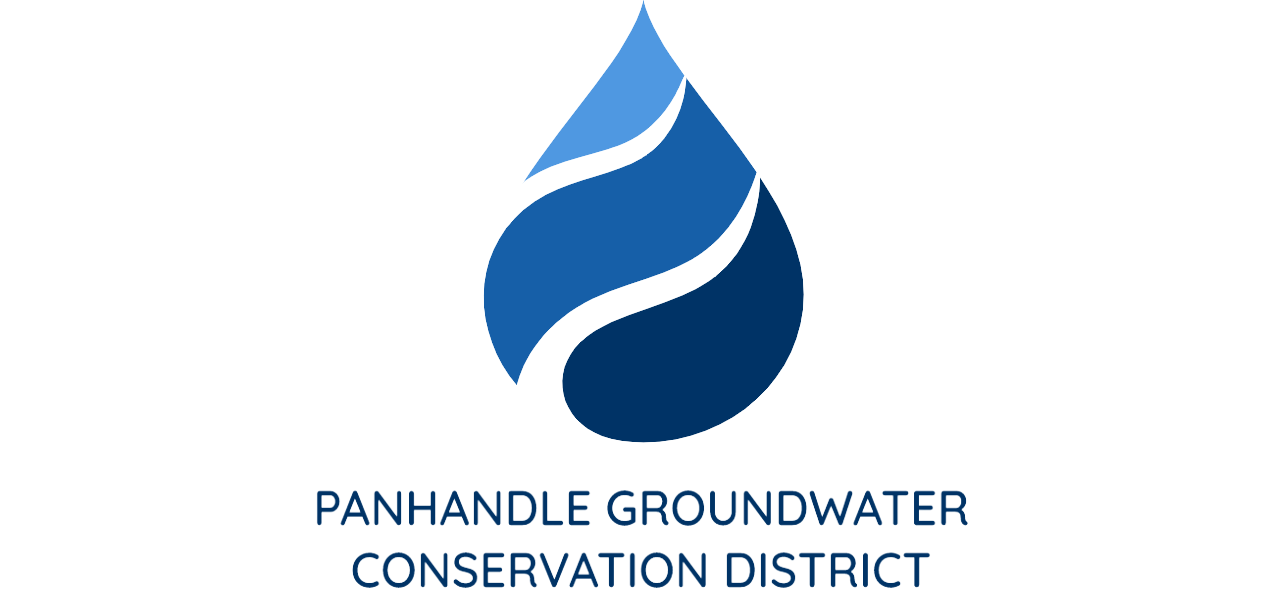 PRESS RELEASEContact:  Britney Britten, General ManagerPanhandle Groundwater Conservation District(806) 883-2501britney@pgcd.usFOR IMMEDIATE RELEASE Panhandle Groundwater Conservation District Partners on City Mural and Hosts Conservation Night at HodgetownWHITE DEER, TX. (July 5, 2022) – Panhandle Groundwater Conservation District is proud to participate in a collaborative mural project on the importance of water conservation. PGCD, along with Texas Runs on Water and The City of Amarillo commissioned artists at  Blank Spaces to incorporate water conservation on a mural displayed at 8th and Johnson (directly behind Hodgetown) in Amarillo. The District is hosting a conservation night at The Sod Poodles stadium on Sunday, July 17th and is providing an opportunity for the public to win tickets to the game. In order to participate, people must go to the mural, take a selfie, post it on Facebook and tag The Panhandle Groundwater Conservation District by Satruday, July 16th. There will be five total giveaways.There will be a presentation of the mural on Thrusday, July 14th at 4:00 p.m. at 8th and Johnson.